关于《国家税务总局关于企业所得税年度汇算清缴有关事项的公告》的解读为贯彻落实《中华人民共和国企业所得税法》及有关税收政策，进一步优化办税服务，税务总局发布《国家税务总局关于企业所得税年度汇算清缴有关事项的公告》（以下简称《公告》）。现解读如下：一、有关背景2021年以来，财政部联合我局及相关部门出台进一步支持小型微利企业发展，激励企业加大研发投入、推动创业投资发展等多项企业所得税优惠政策，并明确若干企业所得税政策执行口径。主要如下：（一）支持小型微利企业发展财政部、税务总局发布《关于实施小微企业和个体工商户所得税优惠政策的公告》（2021年第12号），对小型微利企业年应纳税所得额不超过100万元的部分，在《财政部 税务总局关于实施小微企业普惠性税收减免政策的通知》（财税〔2019〕13号）第二条规定的优惠政策基础上，再减半征收企业所得税。（二）激励企业加大研发投入一是财政部、税务总局发布《关于进一步完善研发费用税前加计扣除政策的公告》（2021年第13号），制造业企业开展研发活动中实际发生的研发费用，未形成无形资产计入当期损益的，在按规定据实扣除的基础上，自2021年1月1日起，再按照实际发生额的100%在税前加计扣除；形成无形资产的，自2021年1月1日起，按照无形资产成本的200%在税前摊销。二是税务总局发布《关于进一步落实研发费用加计扣除政策有关问题的公告》（2021年第28号），增设简化版研发支出辅助账和研发支出辅助账汇总表样式。（三）支持集成电路企业、软件企业高质量发展国家发展改革委、工业和信息化部、财政部、海关总署、税务总局联合制发《关于做好享受税收优惠政策的集成电路企业或项目、软件企业清单制定工作有关要求的通知》（发改高技〔2021〕413号），明确享受税收优惠政策的集成电路企业或项目、软件企业清单制定工作有关程序，以及享受税收优惠政策的企业条件和项目标准。（四）推动创业投资发展财政部、税务总局、发展改革委、证监会联合制发《关于上海市浦东新区特定区域公司型创业投资企业有关企业所得税试点政策的通知》（财税〔2021〕53号），对上海市浦东新区特定区域内公司型创业投资企业，转让持有3年以上股权的所得占年度股权转让所得总额的比例超过50%的，按照年末个人股东持股比例减半征收当年企业所得税;转让持有5年以上股权的所得占年度股权转让所得总额的比例超过50%的，按照年末个人股东持股比例免征当年企业所得税。（五）完善企业所得税优惠目录财政部、税务总局、国家发展改革委、生态环境部联合制发《关于公布〈环境保护、节能节水项目企业所得税优惠目录（2021年版）〉以及〈资源综合利用企业所得税优惠目录（2021年版）〉的公告》（2021年第36号），更新适用企业所得税优惠政策的环境保护、节能节水项目目录及综合利用的资源、产品、技术标准等。为全面落实上述各项政策，优化填报口径，需要对《中华人民共和国企业所得税年度纳税申报表（A类，2017年版）》部分表单和填报说明进行修订。同时，为进一步减轻企业办税负担，优化企业所得税汇算清缴多缴税款处理方式。在征求各方意见的基础上，税务总局制发《公告》。二、企业所得税年度纳税申报表主要修订内容（一）《企业所得税年度纳税申报基础信息表》（A000000）一是将“203-2海南自由贸易港新增境外直接投资信息”调整为“203-2新增境外直接投资信息”，适用于在海南自由贸易港等特定地区设立的旅游业、现代服务业、高新技术产业企业填报享受新增境外直接投资免税政策的相关信息。二是根据《国家发展改革委等五部门关于做好享受税收优惠政策的集成电路企业或项目、软件企业清单制定工作有关要求的通知》（发改高技〔2021〕413号），调整《软件、集成电路企业类型代码表》。三是根据《国家税务总局关于进一步落实研发费用加计扣除政策有关问题的公告》（2021年第28号），新增“224研发支出辅助账样式”，用于填报企业适用的研发支出辅助账样式类型。（二）《中华人民共和国企业所得税年度纳税申报表（A类）》（A100000）为便利民族自治地区企业所得税地方分享部分减免优惠政策计算，将该事项由《减免所得税优惠明细表》（A107040）调整至《中华人民共和国企业所得税年度纳税申报表（A类）》（A100000），并增加第38行“本年实际应补（退）所得税额”，用于计算享受优惠政策后实际应纳所得税额。（三）《资产折旧、摊销及纳税调整明细表》（A105080）新增“特定地区企业固定资产加速折旧”“特定地区企业固定资产一次性扣除”“特定地区企业无形资产加速摊销”“特定地区企业无形资产一次性摊销”部分，供海南自由贸易港等特定地区企业填报资产折旧、摊销相关优惠政策。（四）《免税、减计收入及加计扣除优惠明细表》（A107010）根据《财政部 税务总局关于进一步完善研发费用税前加计扣除政策的公告》（2021年第13号），在第28行“（三）企业为获得创新性、创意性、突破性的产品进行创意设计活动而发生的相关费用加计扣除”增加“（加计扣除比例____%）”，供纳税人根据有关政策规定填报适用的加计扣除比例。（五）《研发费用加计扣除优惠明细表》（A107012）根据《国家税务总局关于进一步落实研发费用加计扣除政策有关问题的公告》（2021年第28号），一是调整“其他相关费用”限额计算公式；二是依照辅助账设立的不同样式，调整表内行次计算规则。（六）《所得减免优惠明细表》（A107020）根据《财政部 税务总局 发展改革委 工业和信息化部关于促进集成电路和软件产业高质量发展企业所得税政策的公告》（2020年第45号）和《环境保护、节能节水项目企业所得税优惠目录（2021年版）》规定，调整“线宽小于130纳米（含）的集成电路生产项目”“线宽小于65纳米（含）或投资额超过150亿元的集成电路生产项目”“符合条件的环境保护、节能节水项目”的明细优惠事项，供纳税人精准填报适用的优惠项目。（七）《减免所得税优惠明细表》（A107040）一是将民族自治地区企业所得税地方分享部分减免优惠事项调整至《中华人民共和国企业所得税年度纳税申报表（A类）》（A100000）填报。二是明确第29行“项目所得额按法定税率减半征收企业所得税叠加享受减免税优惠”的填报口径。（八）《软件、集成电路企业优惠情况及明细表》（A107042）根据《国家发展改革委等五部门关于做好享受税收优惠政策的集成电路企业或项目、软件企业清单制定工作有关要求的通知》（发改高技〔2021〕413号），一是精简《软件、集成电路企业优惠方式代码表》，并调整了相关行次的填报说明。二是进一步细化了优惠政策的具体指标，增加填报的精准度。（九）《境外所得纳税调整后所得明细表》（A108010）将第19-26列“其中：海南自由贸易港企业新增境外直接投资所得”调整为“其中：新增境外直接投资所得”，海南自由贸易港等特定地区设立的旅游业、现代服务业、高新技术产业企业填报享受新增境外直接投资取得所得免税政策有关情况。（十）《跨地区经营汇总纳税企业年度分摊企业所得税明细表》（A109000）为便于跨地区经营汇总纳税企业更精准享受民族自治地区企业所得税地方分享部分减免优惠政策，增加第18行“总机构应享受民族地方优惠金额”、第19行“总机构全年累计已享受民族地方优惠金额”、第20行“总机构因民族地方优惠调整分配金额”、第21行“八、总机构本年实际应补（退）所得税额”，纳税人可根据实际情况，填写相关行次。三、项目所得额按法定税率减半征收企业所得税叠加享受减免税优惠的计算企业从事农林牧渔业项目、国家重点扶持的公共基础设施项目、符合条件的环境保护、节能节水项目、符合条件的技术转让、集成电路生产项目、其他专项优惠等所得额应按法定税率25%减半征收，同时享受小型微利企业、高新技术企业、技术先进型服务企业、集成电路线生产企业、重点软件企业和重点集成电路设计企业等优惠税率政策，对于按优惠税率减半叠加享受减免税优惠部分，进行调整。叠加享受减免税优惠金额的计算公式如下：A=需要进行叠加调整的减免所得税优惠金额；B=A×[（减半项目所得×50%）÷（纳税调整后所得-所得减免）]；叠加享受减免税优惠金额=A和B的孰小值。其中，需要进行叠加调整的减免所得税优惠金额为《减免所得税优惠明细表》（A107040）中第1行到第28行的优惠金额，不包括免税行次和第21行。下面，以小型微利企业为例说明叠加享受减免税优惠的计算方法。企业选择享受其他减免所得税优惠政策，可据此类推。【例1】甲公司从事非国家限制或禁止行业，2021年度的资产总额、从业人数符合小型微利企业条件，纳税调整后所得400万元，其中300万元是符合所得减半征收条件的花卉种植项目所得。甲公司以前年度结转待弥补亏损为0，不享受其他减免所得税额的优惠政策。此时，甲公司应先选择享受项目所得减半优惠政策，再享受小型微利企业所得税优惠政策，并对叠加享受减免税优惠部分进行调整，计算结果如下：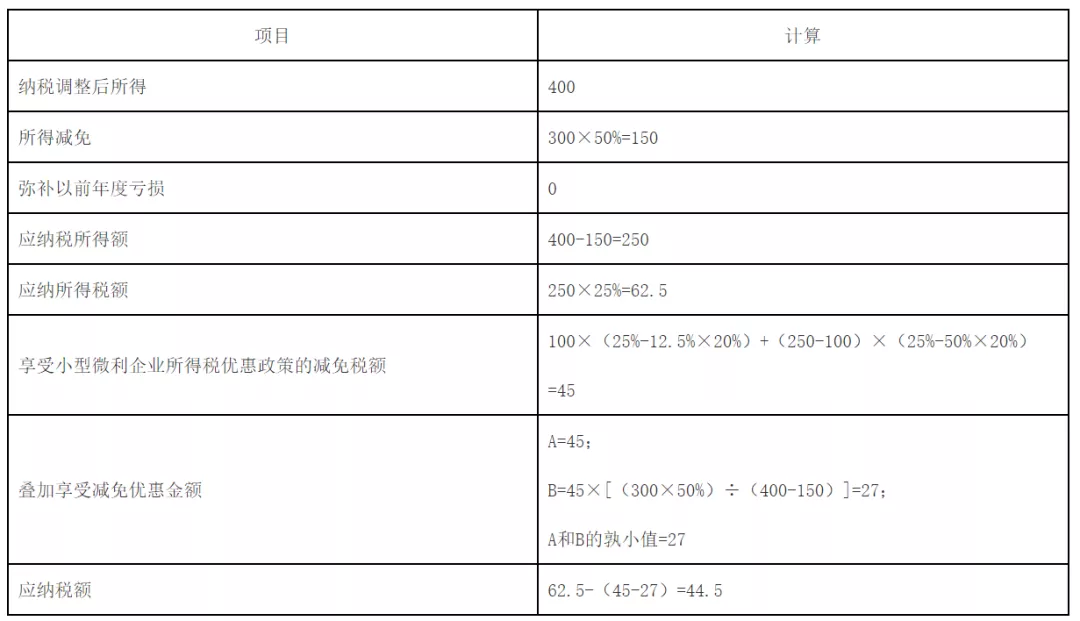 【例2】乙公司从事非国家限制或禁止行业，2021年度的资产总额、从业人数符合小型微利企业条件，纳税调整后所得1000万元，其中符合所得减半征收条件的花卉养殖项目所得1200万元，符合所得免税条件的林木种植项目所得100万元。乙公司以前年度结转待弥补亏损200万元，不享受其他减免所得税额的优惠政策。此时，乙公司应先选择享受项目所得减半优惠政策，再享受小型微利企业所得税优惠政策，并对叠加享受减免税优惠进行调整，计算结果如下：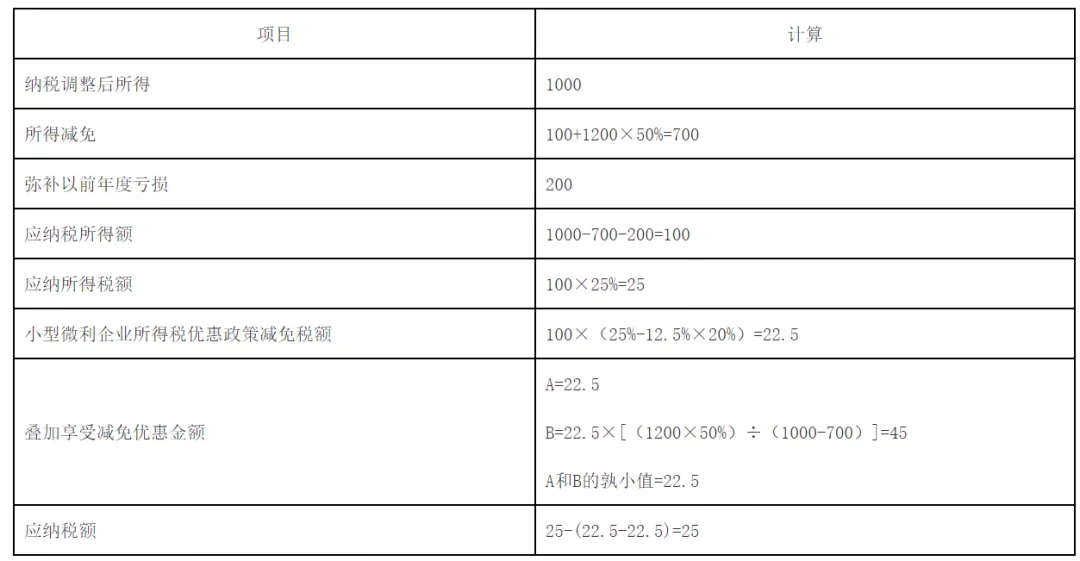 【例3】丙公司从事非国家限制或禁止行业，2021年度的资产总额、从业人数符合小型微利企业条件，纳税调整后所得500万元，其中符合所得减半征收条件的花卉养殖项目所得150万元，符合所得免税条件的林木种植项目所得300万元。丙公司以前年度结转待弥补亏损20万元，不享受其他减免所得税额的优惠政策。此时，丙公司享受项目所得减半优惠政策、小型微利企业所得税优惠政策时，有2种处理方式，计算结果如下：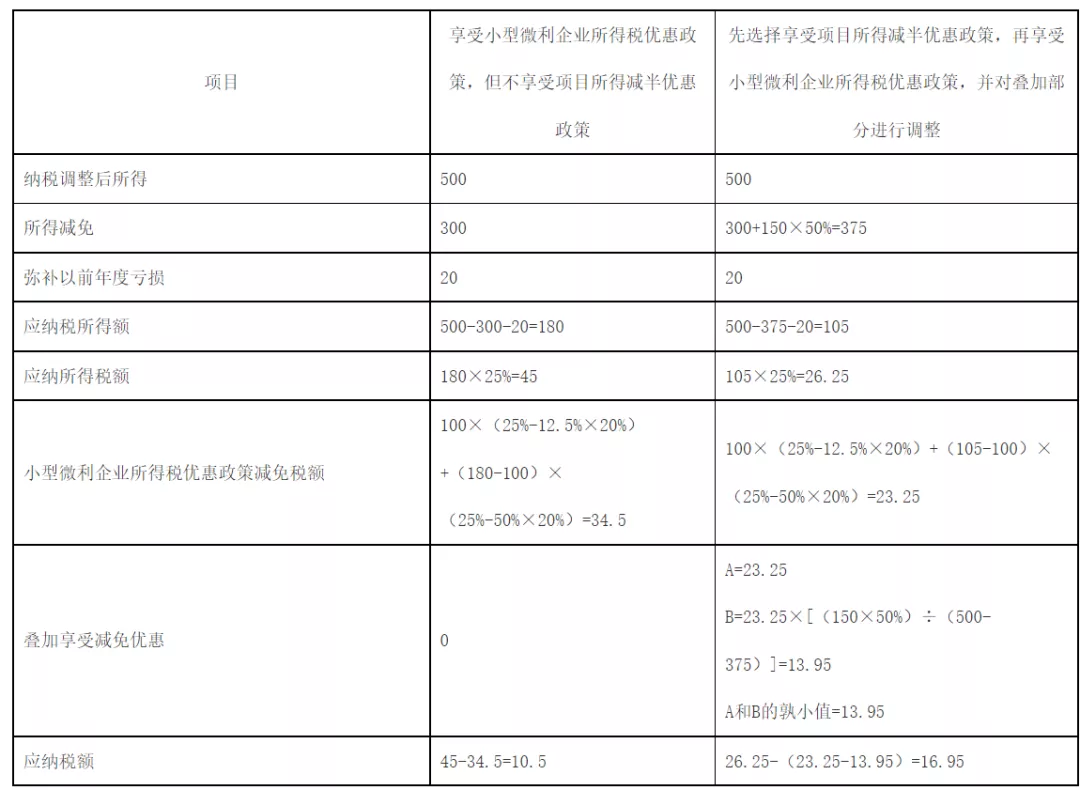 在例1、例2情形下，企业应选择同时享受项目所得减半和小型微利企业优惠政策。在例3情形下，企业不选择享受项目所得减半优惠政策，只选择享受项目所得免税和小型微利企业优惠政策的，可以享受最大优惠力度。综上，建议纳税人在申报时关注以下两方面：一是可以同时享受两类优惠政策时，建议纳税人根据自身实际情况综合分析，选择优惠力度最大的处理方式。二是纳税人通过电子税务局申报，申报系统将帮助纳税人自动计算叠加享受减免税优惠，无需纳税人再手动计算。四、企业所得税汇算清缴多缴税款的处理为减轻纳税人办税负担，避免占压纳税人资金，自2021年度企业所得税汇算清缴起，纳税人在纳税年度内预缴企业所得税税款超过汇算清缴应纳税款的，不再抵缴其下一年度应缴企业所得税税款。纳税人应及时申请退税，主管税务机关应及时按有关规定办理退税。五、实施时间《公告》适用于2021年度及以后年度企业所得税汇算清缴。今后如出台新政策，按照新政策相关规定填报企业所得税年度纳税申报表。以前年度企业所得税纳税申报表相关规则与本《公告》不一致的，不追溯调整。纳税人调整以前年度涉税事项的，按照相应年度的企业所得税纳税申报表相关规则调整。